Allegato 20Richiesta delle Aziende che inviano i propri dipendenti/soci ai corsi a catalogo o interaziendali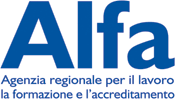 All’Amministrazione competenteDIREZIONE GENERALEOrganismo Intermedio e Politiche Formative Sede di SavonaServizio Formazioneil sottoscritto...................................... nato a ....................................... il...................... residente in ................................Via......................................., in qualità di.............................................................. (Legale Rappresentante/Procuratore)  dell’azienda ................................. con Sede Legale in .................................. P.IVA/CF................................................. domiciliato per la carica presso la sede legale dell’Azienda come sopra indicato, a quanto infra autorizzato in forza dei poteri conferitogli dallo statuto;CHIEDEche il/i seguente/i dipendente/i o socio/i:sia/no ammessi a partecipare al corso di formazione professionale:Titolo  ...........................................................…………………………....  Codice corso……………………..DICHIARAAi sensi e per gli effetti degli artt. 46/47 del D.P.R. 445/2000, sotto la propria personale responsabilità consapevole delle sanzioni penali previste dalla Legge in caso di dichiarazioni mendaci, nonché della decadenza dei benefici conseguiti in base alle stesse,che nella selezione del personale interno da destinare al progetto di formazione professionale sono stati applicati i principi della legge d.lgs. 198/2006;il normale orario di lavoro dell’Azienda risulta così articolato:    dalle ore ….... alle ore…....  e nei giorni da.................. a....................che l’attività formativa [  ]   viene[  ]   non viene svolta durante il predetto normale orario.che l’Azienda attualmente esercita l’attività di ImpresaDICHIARA ALTRESÌ (se la seguente scheda non è già stata allegata in precedenza): Sede LegaleUnità produttive o amministrative ubicate nel territorio della Regione Liguria al 31/12/______DICHIARA INOLTRE CHEL’impresa è da considerare ai sensi dell’art. 2 dell’allegato della raccomandazione della Commissione Europea del 6 maggio 2003 relativa alla definizione delle micro imprese, piccole e medie imprese, pubblicata sulla G.U.U.E. L.124/36 del 20/5/2003: 	Piccola impresa	Media impresa	Grande impresaL’impresa rispetta i criteri di autonomia di cui all’art. 3 dell’allegato della raccomandazione di cui sopra.Letto, confermato e sottoscritto.                            Il Dichiarante                                                                                               ________________________________________________                                           (timbro dell’Azienda e Firma del legale rappresentante)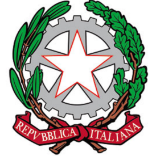 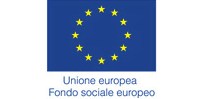 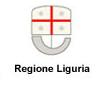 NOMECOGNOMESPECIFICARE SE SOCIO O DIPENDENTEDenominazione dell’Impresa o Ragione sociale (*) Denominazione dell’Impresa o Ragione sociale (*) Anno di costituzioneCodice FiscalePartita IVANumero iscrizione CCIAA  Codice ATECO 2007 Settore:Tipo: 	Pubblica	PrivataIndirizzo Cap                 ComuneTelefono                 TelefaxNumero di dipendentidell'intera azienda al 31/12/_____Numero di dipendentidell'intera azienda al 31/12/_____   Maschi                 FemmineTotaleN. ...Indirizzo Indirizzo Indirizzo Cap Cap                 ComuneTelefonoTelefono                 TelefaxNumero di dipendential 31/12/_____Numero di dipendential 31/12/_____Numero di dipendential 31/12/_____  Maschi  Maschi               FemmineTotaleAttività: